- A los miembros de la Asamblea F.V.AASAMBLEA GENERAL ORDINARIA DE LA FEDERACIÓN VASCA 07 DE MARZO DE 2014Por la presente, se convoca Asamblea General Ordinaria de la Federación Vasca de Atletismo para el día 07 de marzo de 2014 (viernes) a las 18:30 horas (en 1ª convocatoria) y a las 19:00 horas (en 2ª convocatoria) en Abadiño, Casa Auditorio de la Mancomunidad, Barrio Astola (Próximo al campo de fútbol de Astola) con el siguiente orden del día:ORDEN DEL DÍAACREDITACION DE LOS ASAMBLEÍSTAS DE LA FEDERACIÓN VASCA DE ATLETISMOSALUDO DEL PRESIDENTE DE LA F.V.A.LECTURA Y APROBACIÓN, SI PROCEDE, DEL ACTA ANTERIORINFORME DEL PRESIDENTE DE LA F.V.A.RATIFICACIÓN DE ACUERDOS ADOPTADOS POR LA JUNTA DIRECTIVA.ANÁLISIS Y APROBACIÓN, SI PROCEDE, DE LAS ACTIVIDADES Y LIQUIDACIÓN DEL EJERCICIO DEL AÑO 2013.INFORME DEL SECRETARIO TÉCNICO.ESTUDIO DE LAS PROPUESTAS PRESENTADAS.ESTUDIO Y APROBACIÓN, SI PROCEDE DEL CALENDARIO Y ACTIVIDADES PARA EL AÑO 2014.ESTUDIO Y APROBACIÓN, SI PROCEDE, DEL PRESUPUESTO PARA EL AÑO 2014.RUEGOS Y PREGUNTAS.NOTA: Se recuerda a los Clubes miembros de la Asamblea que su representación le corresponde al presidente del Club o de la sección en caso de clubes polideportivos. En caso de delegación en otra persona, éste, deberá presentar escrito con el sello del Club y firma del presidente, que acredite la representatividad (ANEXO 1)El resto de estamentos (Atletas, Jueces y Entrenadores) no admite delegaciónBasauri, a 20 de febrero de 2014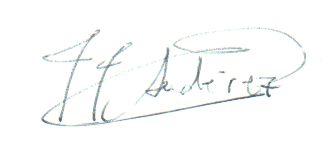 Presidente de la FVA/EAFANEXO 1Yo, D.__________________________________________ con DNI__________________, miembro de la Asamblea de la Federación Vasca de Atletismo, como presidente del club_________________________________ delego mi representación en la Asamblea ordinaria  de la FVA que tendrá lugar en Abadiño el 7 de marzo de 2014 en:--------------------------------------------------------------------------------------------------------------------------------Y para que así conste lo firmo y sello a día de hoy  ________-_______________-______						Firma y selloPROPUESTA ASAMBLEA GENERAL 2014PROPONENTE D./Dª: __________________________________________________Representante de (Estamento): _______________________________________________Tema: _______________________________________________________________PROPUESTA: EXPOSICION:	Fecha ______________ D.N.I. _________ Firmado ______________Rechazada por:IMPORTANTE: Plazo de presentación de propuestas, hasta las 18’00 h. del día 04 de marzo de 2014correo electrónico: fvaeaf@euskalnet.net- E.A.F.-ren Batzordeko kideentzatEUSKADIKO FEDERAZIOAREN OHIKO BATZORDE NAGUSIA 2014KO MARTXOAK 07Idatzi honen bidez Euskadiko Atletismo Federazioaren Ohiko Batzorde Nagusirako deialdia luzatzen da, 2014ko martxoaren 7rako (ostirala), 18:30etan (1. deialdia) eta 19:00etan (2. deialdia) Abadiñoko Mankomunitateko Entzunareto Etxean, Astola Auzoan (Astola futbol zelaitik hurbil) ondorengo gai-zerrendarekin:GAI-ZERRENDAEUSKADIKO ATLETISMO FEDERAZIOKO BATZARKIDEAK IZENDATZEA.E.A.F.-KO PRESIDENTEAREN AGURRA.IRAKURKETA ETA ONARPENA, HALA BADAGOKIO, AURREKO AKTARENA.E.A.F.-KO PRESIDENTEAREN TXOSTENA.ZUZENDARITZA BATZORDEAREN ERABAKIAK BERRESTEA.AZTERKETA ETA ONARPENA JARDUERENA ETA 2013. URTEKO EKITALDIAREN LIKIDAZIOA .IDAZKARI TEKNIKARIAREN TXOSTENA.PROPOSAMEN AURKEZTUEN AZTERKETA.AZTERKETA ETA ONARPENA, HALA BADAGOKIO, 2014. URTERAKO EGUTEGIARENA ETA JARDUERENA.AZTERKETA ETA ONARPENA, HALA BADAGOKIO, 2014. URTERAKO AURREKONTUARENA.GALDE-ESKEAK.OHARRA: Batzordeko Klub kideei gogoraraztea bere ordezkaritza Klubeko edota polikiroldegi kluben kasuan, saileko presidenteari dagokiola. Ordezkaritza beste norbaiti eskuordetu ezkero, hark idatzia aurkeztu beharko du Klubaren zigiluarekin eta presidentearen sinadurarekin, ordezkaritza bermatzeko (1. ERANSKINA)Gainerako estamentuetan (Atletak, Epaileak eta Entrenatzaileak) ez da ordezkaritzarik onartzen.Basaurin, 2014ko otsailaren 20anFVA/EAF-ko Presidentea1. ERANSKINANik, __________________________________________Jn., NAN:__________________, Euskadiko Atletismo Federazioaren Batzordeko kide izanik, ________________________________ klubeko presidente bezala, nire ordezkaritza eskuordetzen diot 2014ko martxoaren 07ean Abadiñon ospatuko den EAF-ko ohiko Batzordean:------------------------------------------------------------------------------------------------------------------------------riEta dagozkion xedeetarako, sinadura eta zigilua eransten ditut gaurko datarekin  ________-_______________-______						Sinadura eta zigilua2014 BATZORDE NAGUSIAREN PROPOSAMENATXOSTENGILE JN./AND.: __________________________________________________Ordezkatzen du (Estamentua): _______________________________________________Gaia: ___________________________________________________________________PROPOSAMENA: AZALPENA:	Data ______________ N.A.N. _________ Sinadura ______________Eza eman duena:GARRANTZITSUA: Proposamenak aurkezteko epea, 2014ko martxoaren 04ko 18’00ak arteposta elektronikoa: fvaeaf@euskalnet.net